Formularz poprawkowy projektów Wrocławskiego Budżetu Obywatelskiego 2018 1. Informacje o projekcieNumer projektu:1 i 145Nazwa projektu: (wypełnić tylko w wypadku zmiany/doprecyzowania nazwy projektu)Zieleń na Dworku – rewitalizacja Psiego Parku i alejki na WandyLokalizacja projektu: (wypełnić tylko w wypadku zmiany lokalizacji projektu) - adres: Park usytuowany w kwadracie ulic Powstańców Śląskich, Sztabowa, Łączności i Pretficza (adres: Sztabowa 62-66)Alejka spacerowa pomiędzy jezdniami ulicy Wandy- numer geodezyjny działki (na podstawie www.geoportal.wroclaw.pl): Południe, AR_34, 55/25Południe, AR_33, 70 oraz Południe, AR_34, 822. Ustosunkowanie się do wyników weryfikacji lub opis zmian (Lider może potwierdzić to, co otrzymał w wynikach weryfikacji lub zaproponować zmiany. Do dnia 24 sierpnia 2018 r. zostaną one zweryfikowane przez jednostki merytoryczne Urzędu Miejskiego. O wyniku weryfikacji lider zostanie powiadomiony w formie informacji o konsultacjach/głosowaniu nad projektami do WBO2018 opublikowanej w Biuletynie Informacji Publicznej.)Dzięki współpracy samorządu Osiedla z ZZM dużą część projektu nr 1 udało się zrealizować
(a kolejne elementy również zostaną wykonane w ramach utrzymania bieżącego) poza WBO.
W praktyce obiekt wymaga pojedynczych nasadzeń oraz dostawienia większej liczby koszy
na śmieci. Dlatego też w związku ze zbieżnym zakresem prac oraz z uwagi na bliskość obu obiektów zdecydowano się połączyć oba projekty (a w zasadzie zmodyfikować zakres projektu
nr 1 oraz wycofać projekt nr 145). Proszę zatem o zmianę nazwy projektu (jak wyżej) oraz następującą modyfikację opisu:Zieleń w naszej okolicy winna służyć mieszkańcom! Projekt polega na rewitalizacji tzw. psiego parku przy ul. Sztabowej oraz dokończenia renowacji alei spacerowej na ul. Wandy.Jeśli mowa o parku - w zeszłym roku udało nam się uzyskać świetny plac zabaw dla psów, teraz czas zrobić coś dla ludzi! Osią zmian będzie wykonanie dwóch ścieżek z prawdziwego zdarzenia w miejsce obecnych przedeptów (po przekątnej oraz wzdłuż ogrodzenia). Następnie zamontowane zostanie oświetlenie - w całym parku, również na części dla psów. Przy ścieżkach staną ławki wraz z koszami na śmieci. Całość uzupełnią nasadzenia krzewów oraz drzew.W przypadku alejki na ul. Wandy - charakterystycznego elementu przedwojennej myśli urbanistycznej, naturalnego miejsca spotkań lokalnej społeczności – konieczna jest kontynuacja prac rewitalizacyjnych rozpoczętych dzięki staraniom tutejszej Rady Osiedla. Konieczne jest uzupełnienie nasadzeń drzew (w miejsce kilku powalonych w ostatnich latach przez wichury) oraz miejscowe uzupełnienie żywopłotów. Dodatkowo niezbędne jest zwiększenie liczby kubłów na śmieci.Realizacja projektu pozwoli na stworzenie atrakcyjnych, a jednocześnie stosunkowo intymnych przestrzeni rekreacyjnych - miejsc spotkań i integracji lokalnej społeczności.3. UwagiPrzy ustalaniu ostatecznego budżetu należy wziąć pod uwagę następujące kwestie:Część nasadzeń oraz ścieżek w parku zostało zaprojektowanych podczas prac projektowych psiego placu zabaw – można wykorzystać tę dokumentację;Dokumentacja przyłączeniowa dla oświetlenia w parku winna zostać wykonana w tym roku ze środków Programu Inicjatyw Rad Osiedli – można wykorzystać tę dokumentację;Punkty oświetleniowe będą potrzebne jedynie przy ścieżce centralnej (po przekątnej) oraz wzdłuż granicy
od ulicy Sztabowej. Wzdłuż granicy parku z apartamentowcem Rondo Verona oświetlenie zostało wykonane na działce developera i wystarczająco doświetla teren;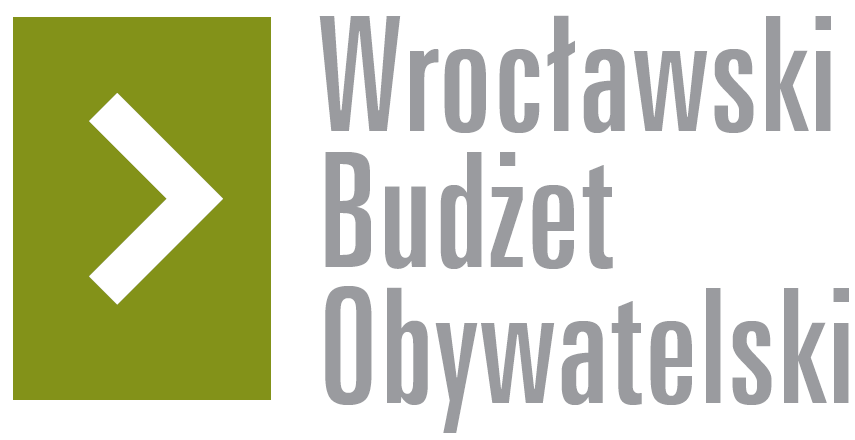 